Tuesday 2nd March 2021Learning objective:I understand how numbers are represented by tens and ones.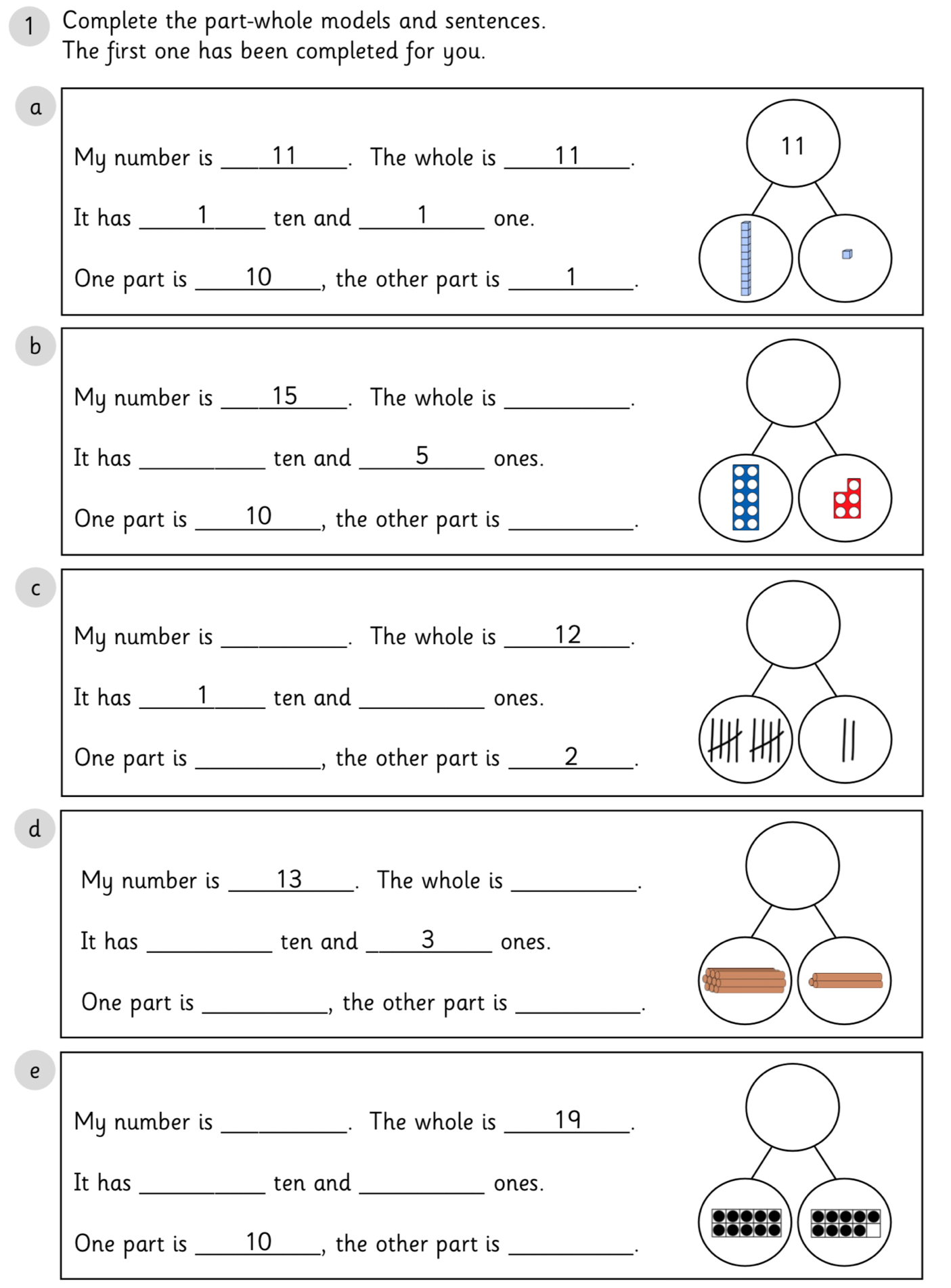 